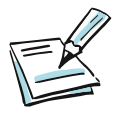 ARBEITSBLATT:Umfrage: Wassergeschmackstest	Arbeitsaufträge in Gruppenarbeit 	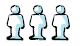 Betrachte das Vimeo-Video der Berliner Wasserbetriebe unter: Der Wassergeschmackstest – auf vimeo.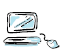 Überlegt, welche Vorbereitungen für einen Wassergeschmackstest (Blindverkostung) im Vorfeld getroffen werden müssen. Was braucht ihr für die Durchführung? Erstellt gemeinsam eine Liste.Welcher Ort ist für eine Durchführung geeignet? Warum? Diskutiert gemeinsam Vor- und Nachteile.Wie wollt ihr die Umfrage zum Wassergeschmackstest gestalten?Erarbeitet euch einen Plan. Erstellt einen Feedback-Bogen, um die Umfrageergebnisse am Ende auszuwerten.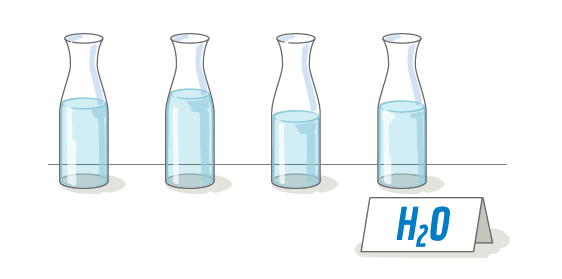 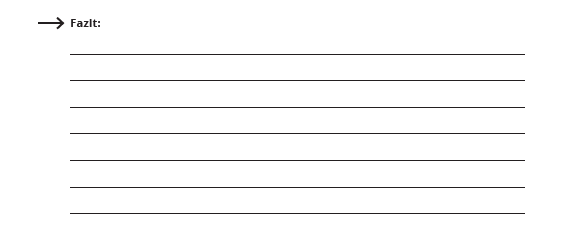 